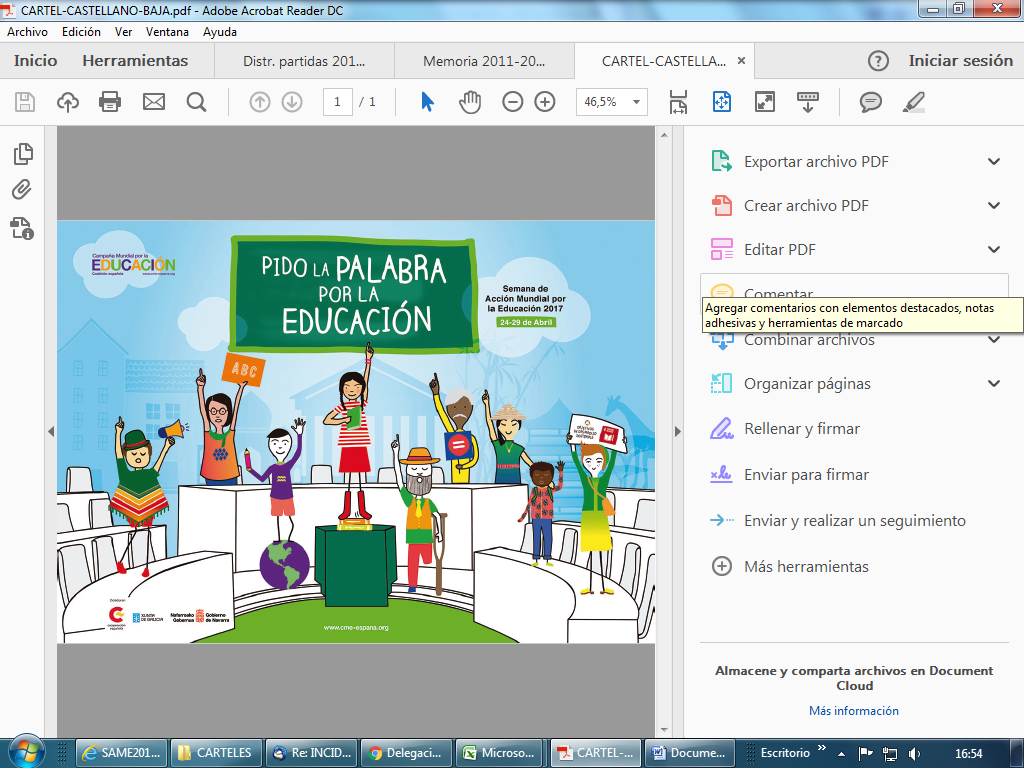 MANIFIESTO NAVARRA simplificadoSAME 2017Desde la Campaña Mundial por la Educación nos movilizamos durante esta SEMANA, de una manera especial para pedir la palabra por el DERECHO a la EDUCACIÖN instando  a las administraciones públicas a que cumplan sus compromisos en relación a los Objetivos para una educación inclusiva y equitativa de calidad.  En concreto, demandamos:1. Que el Gobierno elabore un plan de trabajo claro sobre la puesta en marcha de los objetivos de educación para todas las personas, que recoja: políticas concretas, presupuestos y vías de acción.2. Que se garantice la transparencia y control que permita conocer los avances en el cumplimiento de dichos objetivos, haciendo pública esta información.3. Que se promueva una participación ciudadana activa garantizando que existan espacios de participación para el conjunto de la ciudadanía,  tanto en la elaboración de políticas como en el seguimiento de los avances para el cumplimiento de los objetivos propuestos.4. Que se reafirme la defensa de los conceptos de calidad, gratuidad, inclusión  y equidad educativa definidos en la Agenda internacional por la Educación, así como el papel esencial que deben desempeñar los Gobiernos a la hora de garantizar el derecho a la educación.5. Que se garantice que haya presupuesto suficiente para financiar la totalidad de los objetivos de esta Agenda de Educación 2030, tanto a nivel internacional como nacional,  haciendo que la Ayuda Oficial al Desarrollo, recupere los presupuestos anteriores a la crisis y que el gasto público en educación, mejore.6 Una petición especial al Gobierno de Navarra, para que se sume a estos compromisos de cumplimiento y desarrollo de los objetivos de la Agenda2030. Y que apueste con determinación para recuperar la inversión navarra en cooperación para volver a la senda del 0’7%. Súmate a nuestra petición: ¡Pide la palabra por la educación!